Universitatea de Medicină şi Farmacie “Carol Davila” Bucureşti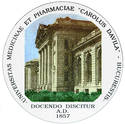 Comisia pentru asigurarea calităţiiFIŞA DISCIPLINEIDate despre programTimpul total estimat (ore/semestru de activitate didactică)Precondiții (acolo unde este cazul)Condiții (acolo unde este cazul)Competențe specifice acumulateObiectivele disciplinei (reieşind din grila competenţelor specifice acumulate)ConținuturiCoroborarea conţinuturilor disciplinei cu aşteptările reprezentanţilor comunităţii epistemice, asociaţiilor profesionale şi angajatori reprezentativi din domeniul aferent programuluiEvaluarea1.1.UNIVERSITATEA DE MEDICINĂ ŞI FARMACIE “CAROL DAVILA”UNIVERSITATEA DE MEDICINĂ ŞI FARMACIE “CAROL DAVILA”UNIVERSITATEA DE MEDICINĂ ŞI FARMACIE “CAROL DAVILA”UNIVERSITATEA DE MEDICINĂ ŞI FARMACIE “CAROL DAVILA”UNIVERSITATEA DE MEDICINĂ ŞI FARMACIE “CAROL DAVILA”UNIVERSITATEA DE MEDICINĂ ŞI FARMACIE “CAROL DAVILA”UNIVERSITATEA DE MEDICINĂ ŞI FARMACIE “CAROL DAVILA”UNIVERSITATEA DE MEDICINĂ ŞI FARMACIE “CAROL DAVILA”1.2. FACULTATEA  DE MOAȘE ȘI ASISTENȚĂ MEDICALĂFACULTATEA  DE MOAȘE ȘI ASISTENȚĂ MEDICALĂFACULTATEA  DE MOAȘE ȘI ASISTENȚĂ MEDICALĂFACULTATEA  DE MOAȘE ȘI ASISTENȚĂ MEDICALĂFACULTATEA  DE MOAȘE ȘI ASISTENȚĂ MEDICALĂFACULTATEA  DE MOAȘE ȘI ASISTENȚĂ MEDICALĂFACULTATEA  DE MOAȘE ȘI ASISTENȚĂ MEDICALĂFACULTATEA  DE MOAȘE ȘI ASISTENȚĂ MEDICALĂ1.3.DISCIPLINA:   BALNEOFIZIOKINETOTERAPIE SI RECUPERAREDISCIPLINA:   BALNEOFIZIOKINETOTERAPIE SI RECUPERAREDISCIPLINA:   BALNEOFIZIOKINETOTERAPIE SI RECUPERAREDISCIPLINA:   BALNEOFIZIOKINETOTERAPIE SI RECUPERAREDISCIPLINA:   BALNEOFIZIOKINETOTERAPIE SI RECUPERAREDISCIPLINA:   BALNEOFIZIOKINETOTERAPIE SI RECUPERAREDISCIPLINA:   BALNEOFIZIOKINETOTERAPIE SI RECUPERAREDISCIPLINA:   BALNEOFIZIOKINETOTERAPIE SI RECUPERARE1.4. DOMENIUL DE STUDII  - SĂNĂTATEDOMENIUL DE STUDII  - SĂNĂTATEDOMENIUL DE STUDII  - SĂNĂTATEDOMENIUL DE STUDII  - SĂNĂTATEDOMENIUL DE STUDII  - SĂNĂTATEDOMENIUL DE STUDII  - SĂNĂTATEDOMENIUL DE STUDII  - SĂNĂTATEDOMENIUL DE STUDII  - SĂNĂTATE1.5.CICLUL DE STUDII: LICENȚĂCICLUL DE STUDII: LICENȚĂCICLUL DE STUDII: LICENȚĂCICLUL DE STUDII: LICENȚĂCICLUL DE STUDII: LICENȚĂCICLUL DE STUDII: LICENȚĂCICLUL DE STUDII: LICENȚĂCICLUL DE STUDII: LICENȚĂ1.6.PROGRAMUL DE STUDII: BALNEOFIZIOKINETOTERAPIE SI RECUPERAREPROGRAMUL DE STUDII: BALNEOFIZIOKINETOTERAPIE SI RECUPERAREPROGRAMUL DE STUDII: BALNEOFIZIOKINETOTERAPIE SI RECUPERAREPROGRAMUL DE STUDII: BALNEOFIZIOKINETOTERAPIE SI RECUPERAREPROGRAMUL DE STUDII: BALNEOFIZIOKINETOTERAPIE SI RECUPERAREPROGRAMUL DE STUDII: BALNEOFIZIOKINETOTERAPIE SI RECUPERAREPROGRAMUL DE STUDII: BALNEOFIZIOKINETOTERAPIE SI RECUPERAREPROGRAMUL DE STUDII: BALNEOFIZIOKINETOTERAPIE SI RECUPERAREDate despre disciplinăDate despre disciplinăDate despre disciplinăDate despre disciplinăDate despre disciplinăDate despre disciplinăDate despre disciplinăDate despre disciplinăDate despre disciplină2.1.Denumirea disciplinei:    KINETOLOGIEDenumirea disciplinei:    KINETOLOGIEDenumirea disciplinei:    KINETOLOGIEDenumirea disciplinei:    KINETOLOGIEDenumirea disciplinei:    KINETOLOGIEDenumirea disciplinei:    KINETOLOGIEDenumirea disciplinei:    KINETOLOGIEDenumirea disciplinei:    KINETOLOGIE2.2.Titularul activitătilor de curs:   S.L. dr. Brindusa MitoiuTitularul activitătilor de curs:   S.L. dr. Brindusa MitoiuTitularul activitătilor de curs:   S.L. dr. Brindusa MitoiuTitularul activitătilor de curs:   S.L. dr. Brindusa MitoiuTitularul activitătilor de curs:   S.L. dr. Brindusa MitoiuTitularul activitătilor de curs:   S.L. dr. Brindusa MitoiuTitularul activitătilor de curs:   S.L. dr. Brindusa MitoiuTitularul activitătilor de curs:   S.L. dr. Brindusa Mitoiu2.3.Titularul activitătilor de seminar:  As. drd. Florin DraganTitularul activitătilor de seminar:  As. drd. Florin DraganTitularul activitătilor de seminar:  As. drd. Florin DraganTitularul activitătilor de seminar:  As. drd. Florin DraganTitularul activitătilor de seminar:  As. drd. Florin DraganTitularul activitătilor de seminar:  As. drd. Florin DraganTitularul activitătilor de seminar:  As. drd. Florin DraganTitularul activitătilor de seminar:  As. drd. Florin Dragan2.4. Anul de studiu2.4. Anul de studiuII2.5. SemestrulIII+IV2.6. Tipul de evaluareExamen 1, 22.7. Regimul disciplineiDSNr ore pe săptămână4  Curs    Curs  2Lucrari practice2Total ore din planul de învățământ112Curs  Curs  5656Distributia fondului de timporeStudiul după cărți, tratate, articole prezente în bibliografie și notițeStudiul după cărți, tratate, articole prezente în bibliografie și notițeStudiul după cărți, tratate, articole prezente în bibliografie și notițeStudiul după cărți, tratate, articole prezente în bibliografie și notițeStudiul după cărți, tratate, articole prezente în bibliografie și notițeStudiul după cărți, tratate, articole prezente în bibliografie și notițe10Documentare suplimentară Documentare suplimentară Documentare suplimentară Documentare suplimentară Documentare suplimentară Documentare suplimentară 20Pregătire seminarii / laboratoare, teme, referate, portofoloo și eseuriPregătire seminarii / laboratoare, teme, referate, portofoloo și eseuriPregătire seminarii / laboratoare, teme, referate, portofoloo și eseuriPregătire seminarii / laboratoare, teme, referate, portofoloo și eseuriPregătire seminarii / laboratoare, teme, referate, portofoloo și eseuriPregătire seminarii / laboratoare, teme, referate, portofoloo și eseuri20TutoriatTutoriatTutoriatTutoriatTutoriatTutoriatExaminăriExaminăriExaminăriExaminăriExaminăriExaminări6Alte activitățiAlte activitățiAlte activitățiAlte activitățiAlte activitățiAlte activități3.7. Total ore de studiu individual3.7. Total ore de studiu individual3.7. Total ore de studiu individual563.9. Total ore pe semestru3.9. Total ore pe semestru3.9. Total ore pe semestru1683.10. Numărul de credite3.10. Numărul de credite3.10. Numărul de credite8 (4 sem , 4 sem II )8 (4 sem , 4 sem II )8 (4 sem , 4 sem II )4.1.  de curriculumnu este cazul4.2. de competențenu este cazul5.1.  nu este cazul5.2. nu este cazulCompetențe profesionale (exprimate prin cunoștințe și abilități)cunoasterea anatomiei descriptive a sistemului locomotorcunoasterea anatomiei topografice a sistemului locomotorcunoasterea anatomiei functionale a sistemului locomotorcunoasterea metodologiei de testare articulara a sistemului locomotorcunoasterea metodologiei de testare musculara a sistemului locomotorcunoasterea elementelor care limiteaza testarea – particularitati la fiecare nivel articular/functionalCompetente transversale (de rol, de dezvoltare profesională, personale)abilitatea de a aplica datele obtinute prin testare la orice program de recuperareabilitatea de a alege metodologia de kinetoterapie pe baza datelor de bilantare5.1. Obiectivul generalDobandirea capacitatii de evaluare si interpretare a parametrilor functionali legati de complexul articulatie – muschi – miscare – functie in activitatea sistemului locomotor5.2. Obiective specifice1. Insusirea capacitatii de evaluare a mobilitatii articulare si limitele acesteia – factori de care depinde mobilitatea la fiecare articulatie / segment functional 2. Insusirea capacitatii de evaluare a fortei de contractie musculara la fiecare muschi / grup de muschi in functie de tipul de miscare / contractie generat 3. Insusirea capacitatii de aplicare a datelor obtinute la programele de kinetoterapie in functie de obiectivele urmarite4. Insusirea capacitatii de aplicare a datelor obtinute la modelele de miscare dorite, in functie de deficitul functional / de activitatea fizica pe care dorim sa o performam 8.1. Curs8.1. CursMetode de predareMetode de predareObservațiiClasificarea articulaţiilor Bilanţul articular – generalităţiBilanţul muscular –generalităţiBilanţul articular şi muscular al coloanei vertebraleArticulaţiile coloanei vertebrale Anatomia funcţională a coloanei vertebrale Evaluarea coloanei vertebrale - bilanţul articularEvaluarea coloanei vertebrale pe segmente - bilanţul muscular Coloana cervicalăFlexia gâtului.  Extensia gâtuluiTrunchiul.Flexia trunchiului.  Rotaţia trunchiului.  Extensia trunchiuluiBazinul - Ridicarea bazinuluiTestarea muşchilor principali - testări individualizateBilanţul articular şi muscular al umărului Articulaţiile umărului.  Observaţii legate de funcţionalitatea articulaţiilor umărului.  Evaluarea umăruluiRotaţia în sus şi abducţia omoplatuluiRidicarea omoplatuluiAdducţia omoplatuluiCoborârea şi adducţia omoplatuluiRotaţia în jos şi adducţia omoplatuluiFlexia umăruluiExtensia umăruluiAbducţia umăruluiAbducţia orizontală a umăruluiAdducţia orizontală a umăruluiRotaţia externă a umăruluiRotaţia internă a umăruluiTestarea muşchilor principali - testări individualizateBilanţul articular şi muscular al cotuluiArticulaţiile cotuluiObservaţii legate de funcţionalitatea articulaţiei cotului şi antebraţuluiEvaluarea cotuluiFlexia cotuluiExtensia cotuluiTestarea muşchilor principali - testări individualizateEvaluarea antebraţului (prono-supinaţia)Supinaţia antebraţuluiPronaţia antebraţuluiTestarea muşchilor principali ai antebraţului - testăriBilanţul articular şi muscular al pumnului şi mâiniiArticulaţiile mâiniiObservaţii legate de funcţionalitatea articulaţiilor pumnului şi mâiniiEvaluarea pumnuluiFlexia pumnului.  Extensia pumnuluiÎnclinaţia radială a pumnului.  Înclinaţia cubitală a pumnuluiEvaluarea mâiniiFlexia metacarpofalangienelor degetelor II-VFlexia interfalangienelor degetelor II-VExtensia metacarpofalangienelor degetele II-VAbducţia degetelor.  Adducţia degetelorFlexia articulaţiilor policeluiExtensia articulaţiilor policeluiAbducţia policelui.  Adducţia policelui.  Opoziţia policeluiTestarea muşchilor principali ai pumnului şi mâinii - testări individualizateBilanţul articular şi muscular al şolduluiArticulaţiile  bazinului şi şolduluiObservaţii legate de funcţionalitatea articulaţiilor bazinului şi şolduluiEvaluarea şolduluiFlexia şoldului.  Extensia şoldului.  Abducţia şolduluiAdducţia şoldului.  Rotaţia externă a şolduluiRotaţia internă a şolduluiBilanţul articular şi muscular al genunchiuluiArticulaţiile genunchiuluiObservaţii legate de funcţionalitatea articulaţiilor genunchiuluiEvaluarea genunchiuluiFlexia genunchiului.  Extensia genunchiuluiBilanţul articular şi muscular al gleznei şi picioruluiArticulaţiile gleznei şi gambeiObservaţii legate de funcţionalitatea articulaţiilor gambei şi glezneiArticulaţiile picioruluiObservaţii legate de funcţionalitatea articulaţiilor gleznei şi picioruluiEvaluarea gleznei şi picioruluiFlexia plantară a gleznei.  Flexia dorsală a glezneiInversia piciorului.  Eversia picioruluiEvaluarea picioruluiFlexia articulaţiilor metatarsofalangiene ale degetelorFlexia articulaţiilor interfalangiene ale degetelorExtensia degetelorTestarea muşchilor principali ai membrului inferior - testări individualizateClasificarea articulaţiilor Bilanţul articular – generalităţiBilanţul muscular –generalităţiBilanţul articular şi muscular al coloanei vertebraleArticulaţiile coloanei vertebrale Anatomia funcţională a coloanei vertebrale Evaluarea coloanei vertebrale - bilanţul articularEvaluarea coloanei vertebrale pe segmente - bilanţul muscular Coloana cervicalăFlexia gâtului.  Extensia gâtuluiTrunchiul.Flexia trunchiului.  Rotaţia trunchiului.  Extensia trunchiuluiBazinul - Ridicarea bazinuluiTestarea muşchilor principali - testări individualizateBilanţul articular şi muscular al umărului Articulaţiile umărului.  Observaţii legate de funcţionalitatea articulaţiilor umărului.  Evaluarea umăruluiRotaţia în sus şi abducţia omoplatuluiRidicarea omoplatuluiAdducţia omoplatuluiCoborârea şi adducţia omoplatuluiRotaţia în jos şi adducţia omoplatuluiFlexia umăruluiExtensia umăruluiAbducţia umăruluiAbducţia orizontală a umăruluiAdducţia orizontală a umăruluiRotaţia externă a umăruluiRotaţia internă a umăruluiTestarea muşchilor principali - testări individualizateBilanţul articular şi muscular al cotuluiArticulaţiile cotuluiObservaţii legate de funcţionalitatea articulaţiei cotului şi antebraţuluiEvaluarea cotuluiFlexia cotuluiExtensia cotuluiTestarea muşchilor principali - testări individualizateEvaluarea antebraţului (prono-supinaţia)Supinaţia antebraţuluiPronaţia antebraţuluiTestarea muşchilor principali ai antebraţului - testăriBilanţul articular şi muscular al pumnului şi mâiniiArticulaţiile mâiniiObservaţii legate de funcţionalitatea articulaţiilor pumnului şi mâiniiEvaluarea pumnuluiFlexia pumnului.  Extensia pumnuluiÎnclinaţia radială a pumnului.  Înclinaţia cubitală a pumnuluiEvaluarea mâiniiFlexia metacarpofalangienelor degetelor II-VFlexia interfalangienelor degetelor II-VExtensia metacarpofalangienelor degetele II-VAbducţia degetelor.  Adducţia degetelorFlexia articulaţiilor policeluiExtensia articulaţiilor policeluiAbducţia policelui.  Adducţia policelui.  Opoziţia policeluiTestarea muşchilor principali ai pumnului şi mâinii - testări individualizateBilanţul articular şi muscular al şolduluiArticulaţiile  bazinului şi şolduluiObservaţii legate de funcţionalitatea articulaţiilor bazinului şi şolduluiEvaluarea şolduluiFlexia şoldului.  Extensia şoldului.  Abducţia şolduluiAdducţia şoldului.  Rotaţia externă a şolduluiRotaţia internă a şolduluiBilanţul articular şi muscular al genunchiuluiArticulaţiile genunchiuluiObservaţii legate de funcţionalitatea articulaţiilor genunchiuluiEvaluarea genunchiuluiFlexia genunchiului.  Extensia genunchiuluiBilanţul articular şi muscular al gleznei şi picioruluiArticulaţiile gleznei şi gambeiObservaţii legate de funcţionalitatea articulaţiilor gambei şi glezneiArticulaţiile picioruluiObservaţii legate de funcţionalitatea articulaţiilor gleznei şi picioruluiEvaluarea gleznei şi picioruluiFlexia plantară a gleznei.  Flexia dorsală a glezneiInversia piciorului.  Eversia picioruluiEvaluarea picioruluiFlexia articulaţiilor metatarsofalangiene ale degetelorFlexia articulaţiilor interfalangiene ale degetelorExtensia degetelorTestarea muşchilor principali ai membrului inferior - testări individualizateCurs magistralExpuneri interactive folosind mijloace multimedia / prezentari PowerPointCurs magistralExpuneri interactive folosind mijloace multimedia / prezentari PowerPoint Bibliografie  Bibliografie  Bibliografie  Bibliografie  Bibliografie 6.2. Lucrari practiceMetode de predareMetode de predareObservațiiObservațiiDemonstratii practice privind bilantarea articulara si musculara a coloanei Demonstratii practice privind bilantarea articulara si musculara a umaruluiDemonstratii practice privind bilantarea articulara si musculara a cotuluiDemonstratii practice privind bilantarea articulara si musculara a pumnului si mainiiAnaliza biomecanica si functionala a membrului superiorDemonstratii practice privind bilantarea articulara si musculara a solduluiDemonstratii practice privind bilantarea articulara si musculara a genunchiuluiDemonstratii practice privind bilantarea articulara si musculara a gleznei si piciorului Analiza biomecanica si functionala a membrului inferiorMetode  de prezentare, explicație, exercițiu, discuții și aplicatii practice – lucru in perechi.Expunerea interactivă  a materialului conform programei analitice prin mijloace multimedia/ retroproiector, prezentări Power Point, filme didactice.Metode  de prezentare, explicație, exercițiu, discuții și aplicatii practice – lucru in perechi.Expunerea interactivă  a materialului conform programei analitice prin mijloace multimedia/ retroproiector, prezentări Power Point, filme didactice.BibliografieAmerican Medical Association  -  Guide to the Evaluation of Permanent Impairment, 4thed. Chicago, American Medical Association,2014Antonescu, D., Buga, M., Constantinescu, I., Iliescu, N. -  Metode de calcul şi tehnici experimentale de analiza tensiunilor în biomecanică, Bucureşti, Ed. Tehnică,1986  reeditata 2013Baciu, C. - Aparatul locomotor (anatomie funcţională, biomecanică, semiologie clinică, diagnostic diferenţial), Bucureşti, Ed. Medicală,2011Bates, B. -  Guide to Physical Examination, 8th ed. Philadelphia, JB Lippincott,2010Cole, T.M., Tobis, J.S. -  Measurement of musculoskeletal function. In: Krusens handbook of physical medicine and rehabilitation, 8th ed. Philadelphia: WB Saunders, 2010DAmbrosia, R.D. -  Musculoskeletal Disorders: Regional examination and Differential Diagnosis, 2nd ed. Philadelphia, JB Lippincott,2010Daniels, L., Worthingham, C. -  Muscle testing: techniques of manual examination. 5th ed. Philadelphia: WB Saunders,2013De Lisa, J.A. şi colectiv – Rehabilitation Medicine – principles and practice (third edition), Ed. Lippincott, Williams & Wilkins 2010Erickson, R.P., McPhee, M.C. -  Clinical evaluation. În: DeLisa, J.A., Gans, B.M. (eds): Rehabilitation Medicine: Principles and Practice, 4th  ed. Philadelphia, JB Lippincott,2013Gerhard, J.J. - Documentation of Joint Motion; rev 3rd ed. Portland,Oregon Medical Association,2010Jenkins, D.B. - Hollingsheads Functional Anatomy of Limbs and Back, 9th ed. Philadelphia, WB Saunders,2010Hoppenfeld, S..: Physical examination of the spine and extremities. New York: Appleton-Century-Crofts,2010Kendall, F.P., McCreary, E.K. - Muscles: testing and function. 6rd ed. Baltimore, Williams & Wilkins,2013Kendall, F.P., McCreary, E.K., Provance, P.G. - Muscles: testing and function. 4rd ed. Baltimore: Williams & Wilkins,2013Knapp, M.E., West, C.C.- Measurement of joint motion. Univ Minn Med Bull 2012; 15: 405-412Norkin, C.C., White, D.J. - Measurement of joint motion: a guide to goniometry. Philadelphia: FA Davis,2011Papilian, V. -  Anatomia omului, vol I, ed. aVIIa, Bucureşti,Ed. Didactică şi Pedagogică, 2010Sbenghe, T. – Kinetologie profilactică, terapeutică şi de recuperare, Ed. Medicală, Bucureşti, 1987 Sidenco, E.L. – Bilanţul articular şi muscular, Ed. A.P.P. Bucureşti, 1999 şi reeditat 2012Sbenghe T. – Bazele teoretice şi practice ale kinetoterapiei, Ed. Medicală, Bucureşti, 2000 reeditatStolov, W.E., Hays, R.M. - Evaluation of the patient. În: Kottke FJ, Lehman JF, eds. Krusens handbook of physical medicine and rehabilitation, 6th ed. Philadelphia: WB Saunders, 2010BibliografieAmerican Medical Association  -  Guide to the Evaluation of Permanent Impairment, 4thed. Chicago, American Medical Association,2014Antonescu, D., Buga, M., Constantinescu, I., Iliescu, N. -  Metode de calcul şi tehnici experimentale de analiza tensiunilor în biomecanică, Bucureşti, Ed. Tehnică,1986  reeditata 2013Baciu, C. - Aparatul locomotor (anatomie funcţională, biomecanică, semiologie clinică, diagnostic diferenţial), Bucureşti, Ed. Medicală,2011Bates, B. -  Guide to Physical Examination, 8th ed. Philadelphia, JB Lippincott,2010Cole, T.M., Tobis, J.S. -  Measurement of musculoskeletal function. In: Krusens handbook of physical medicine and rehabilitation, 8th ed. Philadelphia: WB Saunders, 2010DAmbrosia, R.D. -  Musculoskeletal Disorders: Regional examination and Differential Diagnosis, 2nd ed. Philadelphia, JB Lippincott,2010Daniels, L., Worthingham, C. -  Muscle testing: techniques of manual examination. 5th ed. Philadelphia: WB Saunders,2013De Lisa, J.A. şi colectiv – Rehabilitation Medicine – principles and practice (third edition), Ed. Lippincott, Williams & Wilkins 2010Erickson, R.P., McPhee, M.C. -  Clinical evaluation. În: DeLisa, J.A., Gans, B.M. (eds): Rehabilitation Medicine: Principles and Practice, 4th  ed. Philadelphia, JB Lippincott,2013Gerhard, J.J. - Documentation of Joint Motion; rev 3rd ed. Portland,Oregon Medical Association,2010Jenkins, D.B. - Hollingsheads Functional Anatomy of Limbs and Back, 9th ed. Philadelphia, WB Saunders,2010Hoppenfeld, S..: Physical examination of the spine and extremities. New York: Appleton-Century-Crofts,2010Kendall, F.P., McCreary, E.K. - Muscles: testing and function. 6rd ed. Baltimore, Williams & Wilkins,2013Kendall, F.P., McCreary, E.K., Provance, P.G. - Muscles: testing and function. 4rd ed. Baltimore: Williams & Wilkins,2013Knapp, M.E., West, C.C.- Measurement of joint motion. Univ Minn Med Bull 2012; 15: 405-412Norkin, C.C., White, D.J. - Measurement of joint motion: a guide to goniometry. Philadelphia: FA Davis,2011Papilian, V. -  Anatomia omului, vol I, ed. aVIIa, Bucureşti,Ed. Didactică şi Pedagogică, 2010Sbenghe, T. – Kinetologie profilactică, terapeutică şi de recuperare, Ed. Medicală, Bucureşti, 1987 Sidenco, E.L. – Bilanţul articular şi muscular, Ed. A.P.P. Bucureşti, 1999 şi reeditat 2012Sbenghe T. – Bazele teoretice şi practice ale kinetoterapiei, Ed. Medicală, Bucureşti, 2000 reeditatStolov, W.E., Hays, R.M. - Evaluation of the patient. În: Kottke FJ, Lehman JF, eds. Krusens handbook of physical medicine and rehabilitation, 6th ed. Philadelphia: WB Saunders, 2010BibliografieAmerican Medical Association  -  Guide to the Evaluation of Permanent Impairment, 4thed. Chicago, American Medical Association,2014Antonescu, D., Buga, M., Constantinescu, I., Iliescu, N. -  Metode de calcul şi tehnici experimentale de analiza tensiunilor în biomecanică, Bucureşti, Ed. Tehnică,1986  reeditata 2013Baciu, C. - Aparatul locomotor (anatomie funcţională, biomecanică, semiologie clinică, diagnostic diferenţial), Bucureşti, Ed. Medicală,2011Bates, B. -  Guide to Physical Examination, 8th ed. Philadelphia, JB Lippincott,2010Cole, T.M., Tobis, J.S. -  Measurement of musculoskeletal function. In: Krusens handbook of physical medicine and rehabilitation, 8th ed. Philadelphia: WB Saunders, 2010DAmbrosia, R.D. -  Musculoskeletal Disorders: Regional examination and Differential Diagnosis, 2nd ed. Philadelphia, JB Lippincott,2010Daniels, L., Worthingham, C. -  Muscle testing: techniques of manual examination. 5th ed. Philadelphia: WB Saunders,2013De Lisa, J.A. şi colectiv – Rehabilitation Medicine – principles and practice (third edition), Ed. Lippincott, Williams & Wilkins 2010Erickson, R.P., McPhee, M.C. -  Clinical evaluation. În: DeLisa, J.A., Gans, B.M. (eds): Rehabilitation Medicine: Principles and Practice, 4th  ed. Philadelphia, JB Lippincott,2013Gerhard, J.J. - Documentation of Joint Motion; rev 3rd ed. Portland,Oregon Medical Association,2010Jenkins, D.B. - Hollingsheads Functional Anatomy of Limbs and Back, 9th ed. Philadelphia, WB Saunders,2010Hoppenfeld, S..: Physical examination of the spine and extremities. New York: Appleton-Century-Crofts,2010Kendall, F.P., McCreary, E.K. - Muscles: testing and function. 6rd ed. Baltimore, Williams & Wilkins,2013Kendall, F.P., McCreary, E.K., Provance, P.G. - Muscles: testing and function. 4rd ed. Baltimore: Williams & Wilkins,2013Knapp, M.E., West, C.C.- Measurement of joint motion. Univ Minn Med Bull 2012; 15: 405-412Norkin, C.C., White, D.J. - Measurement of joint motion: a guide to goniometry. Philadelphia: FA Davis,2011Papilian, V. -  Anatomia omului, vol I, ed. aVIIa, Bucureşti,Ed. Didactică şi Pedagogică, 2010Sbenghe, T. – Kinetologie profilactică, terapeutică şi de recuperare, Ed. Medicală, Bucureşti, 1987 Sidenco, E.L. – Bilanţul articular şi muscular, Ed. A.P.P. Bucureşti, 1999 şi reeditat 2012Sbenghe T. – Bazele teoretice şi practice ale kinetoterapiei, Ed. Medicală, Bucureşti, 2000 reeditatStolov, W.E., Hays, R.M. - Evaluation of the patient. În: Kottke FJ, Lehman JF, eds. Krusens handbook of physical medicine and rehabilitation, 6th ed. Philadelphia: WB Saunders, 2010BibliografieAmerican Medical Association  -  Guide to the Evaluation of Permanent Impairment, 4thed. Chicago, American Medical Association,2014Antonescu, D., Buga, M., Constantinescu, I., Iliescu, N. -  Metode de calcul şi tehnici experimentale de analiza tensiunilor în biomecanică, Bucureşti, Ed. Tehnică,1986  reeditata 2013Baciu, C. - Aparatul locomotor (anatomie funcţională, biomecanică, semiologie clinică, diagnostic diferenţial), Bucureşti, Ed. Medicală,2011Bates, B. -  Guide to Physical Examination, 8th ed. Philadelphia, JB Lippincott,2010Cole, T.M., Tobis, J.S. -  Measurement of musculoskeletal function. In: Krusens handbook of physical medicine and rehabilitation, 8th ed. Philadelphia: WB Saunders, 2010DAmbrosia, R.D. -  Musculoskeletal Disorders: Regional examination and Differential Diagnosis, 2nd ed. Philadelphia, JB Lippincott,2010Daniels, L., Worthingham, C. -  Muscle testing: techniques of manual examination. 5th ed. Philadelphia: WB Saunders,2013De Lisa, J.A. şi colectiv – Rehabilitation Medicine – principles and practice (third edition), Ed. Lippincott, Williams & Wilkins 2010Erickson, R.P., McPhee, M.C. -  Clinical evaluation. În: DeLisa, J.A., Gans, B.M. (eds): Rehabilitation Medicine: Principles and Practice, 4th  ed. Philadelphia, JB Lippincott,2013Gerhard, J.J. - Documentation of Joint Motion; rev 3rd ed. Portland,Oregon Medical Association,2010Jenkins, D.B. - Hollingsheads Functional Anatomy of Limbs and Back, 9th ed. Philadelphia, WB Saunders,2010Hoppenfeld, S..: Physical examination of the spine and extremities. New York: Appleton-Century-Crofts,2010Kendall, F.P., McCreary, E.K. - Muscles: testing and function. 6rd ed. Baltimore, Williams & Wilkins,2013Kendall, F.P., McCreary, E.K., Provance, P.G. - Muscles: testing and function. 4rd ed. Baltimore: Williams & Wilkins,2013Knapp, M.E., West, C.C.- Measurement of joint motion. Univ Minn Med Bull 2012; 15: 405-412Norkin, C.C., White, D.J. - Measurement of joint motion: a guide to goniometry. Philadelphia: FA Davis,2011Papilian, V. -  Anatomia omului, vol I, ed. aVIIa, Bucureşti,Ed. Didactică şi Pedagogică, 2010Sbenghe, T. – Kinetologie profilactică, terapeutică şi de recuperare, Ed. Medicală, Bucureşti, 1987 Sidenco, E.L. – Bilanţul articular şi muscular, Ed. A.P.P. Bucureşti, 1999 şi reeditat 2012Sbenghe T. – Bazele teoretice şi practice ale kinetoterapiei, Ed. Medicală, Bucureşti, 2000 reeditatStolov, W.E., Hays, R.M. - Evaluation of the patient. În: Kottke FJ, Lehman JF, eds. Krusens handbook of physical medicine and rehabilitation, 6th ed. Philadelphia: WB Saunders, 2010BibliografieAmerican Medical Association  -  Guide to the Evaluation of Permanent Impairment, 4thed. Chicago, American Medical Association,2014Antonescu, D., Buga, M., Constantinescu, I., Iliescu, N. -  Metode de calcul şi tehnici experimentale de analiza tensiunilor în biomecanică, Bucureşti, Ed. Tehnică,1986  reeditata 2013Baciu, C. - Aparatul locomotor (anatomie funcţională, biomecanică, semiologie clinică, diagnostic diferenţial), Bucureşti, Ed. Medicală,2011Bates, B. -  Guide to Physical Examination, 8th ed. Philadelphia, JB Lippincott,2010Cole, T.M., Tobis, J.S. -  Measurement of musculoskeletal function. In: Krusens handbook of physical medicine and rehabilitation, 8th ed. Philadelphia: WB Saunders, 2010DAmbrosia, R.D. -  Musculoskeletal Disorders: Regional examination and Differential Diagnosis, 2nd ed. Philadelphia, JB Lippincott,2010Daniels, L., Worthingham, C. -  Muscle testing: techniques of manual examination. 5th ed. Philadelphia: WB Saunders,2013De Lisa, J.A. şi colectiv – Rehabilitation Medicine – principles and practice (third edition), Ed. Lippincott, Williams & Wilkins 2010Erickson, R.P., McPhee, M.C. -  Clinical evaluation. În: DeLisa, J.A., Gans, B.M. (eds): Rehabilitation Medicine: Principles and Practice, 4th  ed. Philadelphia, JB Lippincott,2013Gerhard, J.J. - Documentation of Joint Motion; rev 3rd ed. Portland,Oregon Medical Association,2010Jenkins, D.B. - Hollingsheads Functional Anatomy of Limbs and Back, 9th ed. Philadelphia, WB Saunders,2010Hoppenfeld, S..: Physical examination of the spine and extremities. New York: Appleton-Century-Crofts,2010Kendall, F.P., McCreary, E.K. - Muscles: testing and function. 6rd ed. Baltimore, Williams & Wilkins,2013Kendall, F.P., McCreary, E.K., Provance, P.G. - Muscles: testing and function. 4rd ed. Baltimore: Williams & Wilkins,2013Knapp, M.E., West, C.C.- Measurement of joint motion. Univ Minn Med Bull 2012; 15: 405-412Norkin, C.C., White, D.J. - Measurement of joint motion: a guide to goniometry. Philadelphia: FA Davis,2011Papilian, V. -  Anatomia omului, vol I, ed. aVIIa, Bucureşti,Ed. Didactică şi Pedagogică, 2010Sbenghe, T. – Kinetologie profilactică, terapeutică şi de recuperare, Ed. Medicală, Bucureşti, 1987 Sidenco, E.L. – Bilanţul articular şi muscular, Ed. A.P.P. Bucureşti, 1999 şi reeditat 2012Sbenghe T. – Bazele teoretice şi practice ale kinetoterapiei, Ed. Medicală, Bucureşti, 2000 reeditatStolov, W.E., Hays, R.M. - Evaluation of the patient. În: Kottke FJ, Lehman JF, eds. Krusens handbook of physical medicine and rehabilitation, 6th ed. Philadelphia: WB Saunders, 2010Continutul cursului si al lucrarilor practice initiaza studentul de anul II in evaluarea functionala a pacientului, necesara fundamentarii oricarui program de kinetoterapie / kinetoprofilaxie.Conținutul cursurilor aparținând acestei discipline este în concordanță cu cerințele asociației profesionale și ale angajatorilor.Tip de activitate8.1. Criterii de evaluare:8.2. Metode de evaluare8.3. Pondere din nota finală8.4. CursÎnsușirea și înțelegerea corectă a noțiunilor  prezentate  pe parcursul semestrului.Examen – 2 probe:proba practică – evaluarea a min 3 articulatii la membrul superior + min 3 articulatii la membrul inferior – miscari indicateproba orală – subiecte din tematica cursului + a lucrarilor practice50%50%8.4. Curs8.5. Lucrari practiceÎnsușirea și înțelegerea corectă a noțiunilor  prezentate  pe parcursul semestrului. Standard minim de performantă  Standard minim de performantă  Standard minim de performantă  Standard minim de performantă  Rezolvarea + efectuarea practica a manevrelor pentru cel puțin 50% din întrebările la proba practica Rezolvarea a cel puțin 50% din subiectele probei oraleRezolvarea + efectuarea practica a manevrelor pentru cel puțin 50% din întrebările la proba practica Rezolvarea a cel puțin 50% din subiectele probei oraleRezolvarea + efectuarea practica a manevrelor pentru cel puțin 50% din întrebările la proba practica Rezolvarea a cel puțin 50% din subiectele probei oraleRezolvarea + efectuarea practica a manevrelor pentru cel puțin 50% din întrebările la proba practica Rezolvarea a cel puțin 50% din subiectele probei oraleData completării:…………………………………Semnătura titularului de cursS.L. dr. Brindusa MitoiuSemnătura titularului de seminarAs. drd. Florin DraganData completării:…………………………………Data avizării în Consiliul Departamentului:………………………………Semnătura directorului de departamentSemnătura directorului de departamentData avizării în Consiliul Departamentului:………………………………               Prof. Univ. Dr. Petru Armean               Prof. Univ. Dr. Petru Armean